Publicado en Madrid el 26/10/2018 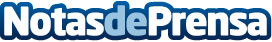 Estabilidad y continuidad marcan la política de la Dirección General de Marina MercanteEl Director General de Marina Mercante, Benito Núñez Quintanilla, destacó la estabilidad de las líneas estratégicas de la institución, de las que no piensa desmarcarse, durante su intervención en el último Desayuno con el Clúster Marítimo EspañolDatos de contacto:José HenríquezDirección de comunicación del Clúster Marítimo EspañolNota de prensa publicada en: https://www.notasdeprensa.es/estabilidad-y-continuidad-marcan-la-politica Categorias: Nacional Sector Marítimo http://www.notasdeprensa.es